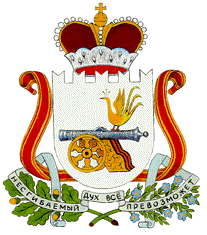 АДМИНИСТРАЦИЯ
НОВОМИХАЙЛОВСКОГО СЕЛЬСКОГО ПОСЕЛЕНИЯ 
МОНАСТЫРЩИНСКОГО РАЙОНАСМОЛЕНСКОЙ ОБЛАСТИ 

РАСПОРЯЖЕНИЕот 09 июля 2021   № 25О внесении изменений в распоряжение от 29.06.2020 № 37 «Об утверждении порядка оценки налоговых расходов Новомихайловского сельского поселения Монастырщинского района  Смоленской области»В соответствии постановлением Правительства РФ от 12.08.2004 № 410 "О порядке взаимодействия органов государственной власти субъектов Российской Федерации и органов местного самоуправления с территориальными органами Федерального органа исполнительной власти, уполномоченного по контролю и надзору в области налогов и сборов» и совместным Приказом Минфина России № 65н и ФНС России № ММ-3-1/295@от 30.06.20081.Внести следующие изменения в распоряжение Администрации Новомихайловского сельского поселения Монастырщинского района Смоленской области от 29.06.2020 №37 «Об утверждении порядка оценки налоговых расходов Новомихайловского сельского поселения Монастырщинского района Смоленской области»- в абзаце 3 пункта 3 подпункта 3.1слова, в срок до 1 июля заменить словами до 1 октября.2.Настоящее распоряжение вступает в силу со дня подписания.Глава муниципального образованияНовомихайловского сельского поселения Монастырщинского районаСмоленской области                                                                С.В.Иванов                 